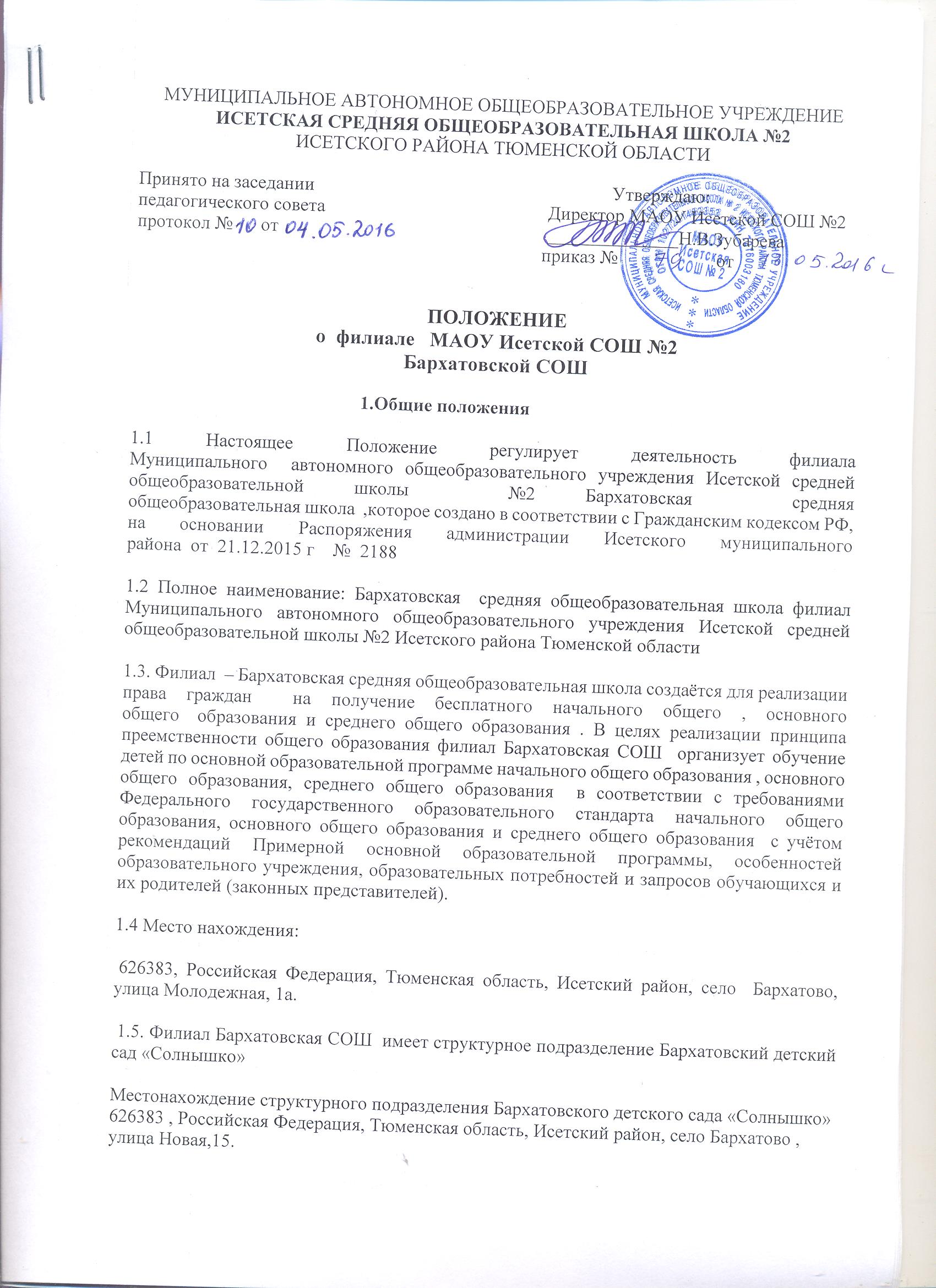 МУНИЦИПАЛЬНОЕ АВТОНОМНОЕ ОБЩЕОБРАЗОВАТЕЛЬНОЕ УЧРЕЖДЕНИЕИСЕТСКАЯ СРЕДНЯЯ ОБЩЕОБРАЗОВАТЕЛЬНАЯ ШКОЛА №2ИСЕТСКОГО РАЙОНА ТЮМЕНСКОЙ ОБЛАСТИПринято на заседании	Утверждаю:педагогического совета	Директор МАОУ Исетской СОШ №2	протокол №      от	______________Н.В.Зубарева                                                                                       приказ №                     от ПОЛОЖЕНИЕо  филиале   МАОУ Исетской СОШ №2Бархатовской СОШ                                                 1.Общие положения 1.1 Настоящее Положение регулирует деятельность филиала Муниципального  автономного общеобразовательного учреждения Исетской средней общеобразовательной школы  №2 Бархатовская  средняя общеобразовательная школа  ,которое создано в соответствии с Гражданским кодексом РФ, на основании Распоряжения администрации Исетского муниципального района  от  21.12.2015 г    №  2188 1.2 Полное наименование: Бархатовская  средняя общеобразовательная школа филиал Муниципального автономного общеобразовательного учреждения Исетской средней общеобразовательной школы №2 Исетского района Тюменской области 1.3. Филиал  – Бархатовская средняя общеобразовательная школа создаётся для реализации права граждан  на получение бесплатного начального общего , основного общего  образования и среднего общего образования . В целях реализации принципа преемственности общего образования филиал Бархатовская СОШ  организует обучение детей по основной образовательной программе начального общего образования , основного общего образования, среднего общего образования  в соответствии с требованиями Федерального государственного образовательного стандарта начального общего образования, основного общего образования и среднего общего образования  с учётом рекомендаций Примерной основной образовательной программы, особенностей образовательного учреждения, образовательных потребностей и запросов обучающихся и их родителей (законных представителей). 1.4 Место нахождения:   626383, Российская Федерация, Тюменская область, Исетский район, село  Бархатово, улица Молодежная, 1а. 1.5. Филиал Бархатовская СОШ  имеет структурное подразделение Бархатовский детский сад «Солнышко»Местонахождение структурного подразделения Бархатовского детского сада «Солнышко»626383 , Российская Федерация, Тюменская область, Исетский район, село Бархатово , улица Новая,15. 1.6. Структурное подразделение не является юридическим лицом, создается для качественного обеспечения обучения и воспитания учащихся и действует на основании Положения. 1.7. Структурное подразделение Учреждения  по целевому назначению является учебно-воспитательным. 1.8. Обучение и воспитание в  филиале  ведутся на русском языке. В качестве  иностранного преподаются немецкий и английский языки . 1.9Медицинское обслуживание обучающихся структурного подразделения осуществляется областной больницей №13 согласно договора с Учреждением 1.10 Организация питания в филиале  возлагается на заведующего филиалом 1.11 Филиал  предоставляет Учреждению отчётность ежемесячно, на конец каждой четверти, в конце учебного года и данные по состоянию на 5 сентября по установленной форме.  1.13. В филиале  не допускается создание и деятельность организационных структур политических партий, общественно-политических и религиозных движений и организаций.  1.14. Филиал  в порядке, установленном законодательством РФ, несут ответственность за сохранность документов (управленческих, финансово-хозяйственных, кадровых и других), обеспечивают их передачу на государственное хранение в соответствии с установленным перечнем документов.  1.15. Филиал имеет печать  с собственным наименованием.  1.16 Филиал в своей деятельности руководствуются Конституцией Российской Федерации, Конвенцией о правах ребенка, Федеральным законом Российской Федерации «Об образовании в Российской Федерации», иными федеральными законами, указами и распоряжениями Президента Российской Федерации, постановлениями и распоряжениями Правительства Российской Федерации, нормативными правовыми актами федеральных органов исполнительной власти, органов государственной власти Тюменской области, муниципальными правовыми актами Исетского муниципального района, Уставом, договором, заключаемым между Учреждением и родителями (законными представителями) и иными нормативно-правовыми актами                      2. ПРЕДМЕТ, ЦЕЛИ И ВИДЫ ДЕЯТЕЛЬНОСТИ  2.1. Предметом деятельности филиала   являются:  реализация образовательных программ на уровне начального общего, основного общего и среднего общего образования2.2. Основная цель деятельности филиала – создание условий для реализации гарантированного права на получение общедоступного и бесплатного дошкольного, общего и среднего образования.  2.3. Основными видами деятельности филиала  являются:  2.3.1. Реализация образовательной программы дошкольного образования, основной общеобразовательной программы начального общего образования, основной общеобразовательной программы основного общего образования, основной общеобразовательной программы   среднего общего образования  (включая адаптированные программы) .  2.3.2. Оказание услуги по содержанию детей дошкольного возраста (присмотр, уход и оздоровление детей).  2.4. Дополнительными видами деятельности филиала   являются:  2.4.1. Реализация дополнительных общеразвивающих программ.  2.4.2. Реализация дополнительных общеобразовательных программ, в том числе адаптированных общеобразовательных программ, индивидуальных программ реабилитации детей-инвалидов.  2.4.3. Оказание услуг, сопровождающих образовательный процесс.  2.4.4. Оказание физкультурно-оздоровительных услуг.  2.4.5. Организация отдыха и оздоровления обучающихся в каникулярное время.  2.4.6. Организация питания обучающихся и работников Учреждения.  2.4.7. Организация досуговой деятельности обучающихся.  2.4.8. Организация социально значимой деятельности обучающихся.  2.4.9. Бесплатное предоставление учебников, имеющихся в фондах библиотеки.   2.4.10. Предоставление информационных ресурсов.                      3.ОБРАЗОВАТЕЛЬНАЯ ДЕЯТЕЛЬНОСТЬ 3.1 Содержание образовательного процесса в филиале определяется 3.1.1. Образовательной программой дошкольного образования, разрабатываемой и утверждаемой Учреждением. Образовательная программа дошкольного образования разрабатывается в соответствии с федеральными государственными образовательными стандартами, а также примерной основной образовательной программой дошкольного образования, которая определяет содержание обязательной части образовательной программы дошкольного образования. 3.1.2. Основной общеобразовательной программой, разрабатываемой и утверждаемой Учреждением. Основные общеобразовательные программы начального общего образования, основного общего образования, среднего общего образования  разрабатываются в соответствии с федеральными государственными образовательными стандартами и с учетом соответствующих примерных основных общеобразовательных программ  3.2. Филиал  осуществляет образование детей с ограниченными возможностями здоровья в соответствии с адаптированной образовательной программой Учреждения с учетом особенностей психофизического развития и возможностей обучающихся 3.3. В соответствии с целями и задачами, определенными настоящим Положением, филиал может реализовывать дополнительные общеразвивающие программы, дополнительные общеобразовательные программы и оказывать дополнительные образовательные услуги за пределами определяющих его статус образовательных программ с учетом потребностей семьи и на основе договора, заключаемого между Учреждением и родителями (законными представителями).                                   4. УПРАВЛЕНИЕ УЧРЕЖДЕНИЕМ  4.1. Управление Учреждением строится на основе сочетания принципов единоначалия и коллегиальности.  4.2. Прямое управление  филиалом осуществляет директор Учреждения.  4.3. Непосредственное управление филиалом  осуществляет заведующий филиалом 4.4. Заведующий филиалом  назначается директором Учреждения. Трудовой договор с заведующим филиалом заключает директор Учреждения.  4.5. Заведующий филиалом может  действовать на основании доверенности, выданной директором Учреждения.  4.6. Заведующий филиалом не вправе совмещать свою должность с другими должностями (кроме преподавательской работы, научного и научно-методического руководства) внутри или вне филиала . Должностные обязанности директора Учреждения и заведующего филиалом не могут исполняться по совместительству.  4.7. Заведующий филиалом несет ответственность перед обучающимися, их родителями (законными представителями), государством, обществом и Учреждением за результаты своей деятельности в соответствии с должностной инструкцией, трудовым договором и настоящим положением.  4.8. К компетенции заведующего филиалом относится:  4.8.1. Руководство деятельностью филиала ;  4.8.2. Организация текущего и перспективного планирования деятельности филиала  с учетом целей, задач и направлений, для реализации которых оно создано; 4.8.3. Обеспечение контроля за выполнением плановых заданий;  4.8.4. Координация работы педагогов и воспитателей , других работников филиала  по выполнению образовательных планов и программ, разработке необходимой учебно- методической документации;  4.8.5. Обеспечение контроля за качеством образовательного процесса и объективностью оценки результатов образовательной деятельности обучающихся, обеспечение уровня подготовки обучающихся , соответствующего требованиям федерального государственного образовательного стандарта;  4.8.6. Оказание помощи педагогическим работникам в освоении и разработке инновационных программ и технологий 4.8.7.Организация работы по подготовке и проведению аттестации педагогических работников;  4.8.8. Организация просветительской работы для родителей (законных представителей) воспитанников;  4.8.9. организация методической, культурно-массовой работы;  4.8.10. сохранение контингента воспитанников;  4.8.11. Внесение предложений по совершенствованию образовательного процесса и управления филиалом;  4.8.12. Организация повышения квалификации и профессионального мастерства педагогов;  4.8.13.Обеспечение своевременного составления отчетной документации, определенной Учреждением;  4.8.14. Развитие, укрепление и сохранность учебно-материальной базы филиала4.8.15. Осуществление контроля за состоянием медицинского обслуживания обучающихся; 4.8.16. Принятие мер по обеспечению создания необходимых социально-бытовых условий обучающимся и работникам филиала;  4.8.17.Принятие мер по обеспечению пожарной безопасности, антитеррористической защищенности и условий труда, соответствующих требованиям охраны труда.  4.8.18. Осуществляет иные права и обязанности, предусмотренные законодательством Российской Федерации, Тюменской области, муниципальными правовыми актами Исетского муниципального района, трудовым договором, должностной инструкцией и настоящим положением.  4.9. Высшим органом самоуправления Учреждения является Управляющий совет образовательного учреждения (далее - Совет). Совет - коллегиальный орган, осуществляющий в соответствии с настоящим уставом решение отдельных вопросов, относящихся к компетенции Учреждения.  4.10. В Учреждении действует педагогический совет, членами которого являются все педагоги Учреждения и филиала.  4.10.1. Педагогический совет является коллегиальным совещательным органом Учреждения. Структура и компетенция педагогического совета, порядок его формирования, сроки полномочий и порядок деятельности определен уставом Учреждения и Положением.  4.10.2. Педагогический совет филиала. Членами педагогического совета являются все учителя и воспитатели филиала, включая совместителей. Председателем Педагогического совета филиала  является заведующий . Проекты решений Педагогического совета филиала  рассматриваются на Педагогическом совете Учреждения.  4.11. Коллегиальным органом управления филиала   является общее собрание работников филиала , в состав которого входят все работники филиала . Проекты решений общего собрания работников рассматривает директор Учреждения.  5. УЧАСТНИКИ ОБРАЗОВАТЕЛЬНОГО ПРОЦЕССА, ИХ ПРАВА И ОБЯЗАННОСТИ.  5.1. Участниками образовательного процесса являются: обучающиеся, воспитанники, педагогические работники филиала, родители (законные представители) обучающихся и воспитанников.  5.2. В филиале  принимаются дети в порядке, предусмотренными локальными актами Учреждения  5.3. Прием обучающихся и воспитанников в филиал  оформляется приказом директора Учреждения.  5.4. Сведения об обучающихся, поступивших в филиал , заносятся в алфавитную книгу записи обучающихся филиала.  5.5. Личные дела обучающихся филиала  хранятся в филиале.  5.6. При приеме в филиал, обучающиеся и его родители (законные представители) должны быть ознакомлены с Уставом Учреждения, Положением о филиале и другими документами, регламентирующими деятельность филиала.  5.7. Обучающиеся и воспитанники филиала имеют права и обязанности, предусмотренные локальными актами Учреждения, настоящим Положением и иными локальными актами.  5.8. Обучающиеся и воспитанники филиала  имеют право на  - выбор учреждения, осуществляющего образовательную деятельность, формы получения образования и формы обучения после получения основного общего образования или после достижения восемнадцати лет;  - предоставление условий для обучения с учетом особенностей их психофизического развития и состояния здоровья, в том числе получение социально-педагогической и психологической помощи, бесплатной психолого-медико-педагогической коррекции; - обучение по индивидуальному учебному плану, в том числе ускоренное обучение, в пределах осваиваемой образовательной программы в порядке, установленном локальными нормативными актами;  - выбор факультативных, элективных учебных предметов, курсов, дисциплин (модулей) из перечня, предлагаемого учреждением; - освоение наряду с учебными предметами, курсами, дисциплинами (модулями) по осваиваемой образовательной программе любых других учебных предметов, курсов, дисциплин (модулей);  - отсрочку от призыва на военную службу, предоставляемую в соответствии с Федеральным законом от 28 марта 1998 года N 53-ФЗ "О воинской обязанности и военной службе";  - уважение человеческого достоинства, защиту от всех форм физического и психического насилия, оскорбления личности, охрану жизни и здоровья;  - свободу совести, информации, свободное выражение собственных взглядов и убеждений;  - каникулы - плановые перерывы при получении образования для отдыха и иных социальных целей;  - участие в управлении образовательным учреждением в порядке, установленном его уставом;  - ознакомление со свидетельством о государственной регистрации, с уставом, с лицензией на осуществление образовательной деятельности, со свидетельством о государственной аккредитации, с учебной документацией, другими документами, регламентирующими организацию и осуществление образовательной деятельности в образовательном учреждении;  - бесплатное пользование библиотечно-информационными ресурсами, учебной, производственной, научной базой образовательного учреждения;  - пользование в порядке, установленном локальными нормативными актами, объектами культуры и объектами спорта образовательного учреждения;  - развитие своих творческих способностей и интересов, включая участие в конкурсах, олимпиадах, выставках, смотрах, физкультурных мероприятиях, спортивных мероприятиях, в том числе в официальных спортивных соревнованиях, и других массовых мероприятиях;  - участие в соответствии с законодательством Российской Федерации в научно- исследовательской, научно-технической, экспериментальной и инновационной деятельности, осуществляемой учреждением;  - поощрение за успехи в учебной, физкультурной, спортивной, общественной, научной, научно-технической, творческой, экспериментальной и инновационной деятельности;  - совмещение получения образования с работой без ущерба для освоения образовательной программы, выполнения индивидуального учебного плана;  - иные академические права, предусмотренные настоящим Федеральным законом, иными нормативными правовыми актами Российской Федерации, локальными нормативными актами;  - пройти экстерном промежуточную и государственную итоговую аттестацию в учреждении, осуществляющем образовательную деятельность по соответствующей имеющей государственную аккредитацию образовательной программе;  - посещение по выбору мероприятий, которые проводятся в учреждении, и не предусмотрены учебным планом в порядке установленном локальными и нормативными актами;  - участие в общественные объединениях, созданных в соответствии с законодательством Российской Федерации.  5.9. Обучающиеся и воспитанники обязаны:  - добросовестно осваивать образовательную программу, выполнять индивидуальный учебный план, в том числе посещать предусмотренные учебным планом или индивидуальным учебным планом учебные занятия, осуществлять самостоятельную подготовку к занятиям, выполнять задания, данные педагогическими работниками в рамках образовательной программы;  - выполнять требования устава учреждения, осуществляющего образовательную деятельность, правил внутреннего распорядка и иных локальных нормативных актов по вопросам организации и осуществления образовательной деятельности;  - заботиться о сохранении и об укреплении своего здоровья, стремиться к нравственному, духовному и физическому развитию и самосовершенствованию;  - уважать честь и достоинство других обучающихся и работников учреждения, осуществляющего образовательную деятельность, не создавать препятствий для получения образования другими обучающимися;  - бережно относиться к имуществу Учреждения; - иные обязанности обучающихся, установленные Федеральным законом.  5.10. Прием работников в филиал осуществляется в соответствии с Трудовым кодексом Российской Федерации. Личные дела и трудовые договора работников филиала   хранятся в филиале, трудовые книжки в Учреждении.  5.11. Для работников филиала работодателем является Учреждение в лице директора.  5.12. Педагогические работники филиала  имеют права и обязанности, предусмотренные трудовым договором, должностной инструкцией, правилами внутреннего распорядка и другими локальными актами Учреждения.  5.13. Педагогические работники имеют право:  - на сокращенную продолжительность рабочего времени;  - на дополнительное профессиональное образование по профилю педагогической деятельности не реже чем один раз в три года;  - на ежегодный основной удлиненный оплачиваемый отпуск, продолжительность которого определяется Правительством Российской Федерации;  - на длительный отпуск сроком до одного года не реже чем через каждые десять лет непрерывной педагогической работы;  - на досрочное назначение трудовой пенсии по старости в порядке, установленном законодательством Российской Федерации;  - на свободу выбора и использования педагогически обоснованных форм, средств, методов обучения и воспитания;  - на творческую инициативу, разработку и применение авторских программ и методов обучения и воспитания в пределах реализуемой образовательной программы, отдельного учебного предмета, курса, дисциплины (модуля);  - на выбор учебников, учебных пособий, материалов и иных средств обучения и воспитания в соответствии с образовательной программой;  - на участие в разработке образовательных программ, в том числе учебных планов, календарных учебных графиков, рабочих учебных предметов, курсов, дисциплин (модулей), методических материалов и иных компонентов образовательных программ;  - на осуществление научной, научно-технической, творческой, исследовательской деятельности, участие в экспериментальной и международной деятельности, разработках и во внедрении инноваций;  - на бесплатное пользование библиотеками и информационными ресурсами, а также доступ в порядке, установленном локальными нормативными актами Учреждения, осуществляющего образовательную деятельность, к информационно-телеком- муникационным сетям и базам данных, учебным и методическим материалам, музейным фондам, материально-техническим средствам обеспечения образовательной деятельности, необходимым для качественного осуществления педагогической, научной или исследовательской деятельности;  - на бесплатное пользование образовательными, методическими и научными услугами учреждения;  - на участие в управлении учреждения, в том числе в коллегиальных органах управления, в порядке, установленном уставом учреждения;  - на участие в обсуждении вопросов, относящихся к деятельности образовательного учреждения, в том числе через органы управления и общественные организации;  - на объединение в общественные профессиональные организации;  - на обращение в комиссию по урегулированию споров между участниками образовательных отношений;  - на защиту профессиональной чести и достоинства, на справедливое и объективное расследование нарушения норм профессиональной этики педагогических работников;  - иные трудовые права, меры социальной поддержки, установленные федеральными законами и законодательными актами субъектов Российской Федерации.  5.14. Работники обязаны:  - осуществлять свою деятельность на высоком профессиональном уровне, обеспечивать в полном объеме реализацию преподаваемых учебных предмета, курса, дисциплины (модуля) в соответствии с утвержденной рабочей программой;  - соблюдать правовые, нравственные и этические нормы, следовать требованиям профессиональной этики; - уважать честь и достоинство обучающихся и других участников образовательных отношений;  - развивать у обучающихся познавательную активность, самостоятельность, инициативу, творческие способности, формировать гражданскую позицию, способность к труду и жизни в условиях современного мира, формировать у обучающихся культуру здорового и безопасного образа жизни;  - применять педагогически обоснованные и обеспечивающие высокое качество образования формы, методы обучения и воспитания;  - учитывать особенности психофизического развития обучающихся и состояние их здоровья, соблюдать специальные условия, необходимые для получения образования лицами с ограниченными возможностями здоровья, взаимодействовать при необходимости с медицинскими организациями;  - систематически повышать свой профессиональный уровень;  - проходить аттестацию на соответствие занимаемой должности в порядке, установленном законодательством об образовании;  - проходить в соответствии с трудовым законодательством предварительные при поступлении на работу и периодические медицинские осмотры, а также внеочередные медицинские осмотры по направлению работодателя;  - проходить в установленном законодательством Российской Федерации порядке обучение и проверку знаний и навыков в области охраны труда;  - соблюдать устав образовательного учреждения, положение о филиалах, осуществляющих обучение, правила внутреннего трудового распорядка;  - нести ответственность за неисполнение или ненадлежащее исполнение возложенных на них обязанностей в порядке и в случаях, которые установлены федеральными законами, локальными актами Учреждения.  5.15. При приеме на работу в филиал администрация Учреждения знакомит работника под роспись с нормативными документами, регламентирующими деятельность Учреждения и фмлиала  5.16. Согласно Трудовому кодексу Российской Федерации и санитарным правилам и нормам педагогические работники и обслуживающий персонал периодически проходят медицинское обследование, которое проводится за счет средств Учреждения.  5.17. Для всех работников филиала работодателем является Учреждение. Комплектование персонала филиала осуществляется приказом директора Учреждения.  5.18. Родители (законные представители) обучающихся и воспитанников в филиале имеют права и обязанности, предусмотренные в Уставе Учреждения.  5.19. Отношения между родителями (законными представителями) и Учреждением регулируются договором.  5.20. Родители (законные представители) имеют право:  - выбирать до завершения получения ребенком основного общего образования с учетом мнения ребенка, а также с учетом рекомендаций психолого-медико- педагогической комиссии (при их наличии) формы получения образования и формы обучения, учреждения, осуществляющие образовательную деятельность, язык, языки образования, факультативные и элективные учебные предметы, курсы, дисциплины (модули) из перечня, предлагаемого учреждением, осуществляющим образовательную деятельность;  - дать ребенку дошкольное, начальное общее, основное общее, среднее общее образование в семье. Ребенок, получающий образование в семье, по решению его родителей (законных представителей) с учетом его мнения на любом этапе обучения вправе продолжить образование в образовательном учреждении; - знакомиться с уставом, лицензией на осуществление образовательной деятельности, со свидетельством о государственной аккредитации, с учебно-программной документацией и другими документами, регламентирующими организацию и осуществление образовательной деятельности;  - знакомиться с содержанием образования, используемыми методами обучения и воспитания, образовательными технологиями, а также с оценками успеваемости своих детей;  - защищать права и законные интересы обучающихся;  - получать информацию о всех видах планируемых обследований (психологических, психолого-педагогических) обучающихся, давать согласие на проведение таких обследований или участие в таких обследованиях, отказаться от их проведения или участия в них, получать информацию о результатах проведенных обследований обучающихся;  - принимать участие в управлении учреждением, осуществляющем образовательную деятельность, в форме, определяемой уставом учреждения;  - присутствовать при обследовании детей психолого-медико-педагогической комиссией, обсуждении результатов обследования и рекомендаций, полученных по результатам обследования, высказывать свое мнение относительно предлагаемых условий для организации обучения и воспитания детей.  5.21. Родители (законные представители) обязаны:  - обеспечить получение детьми общего образования;  - соблюдать правила внутреннего распорядка учреждения, осуществляющего образовательную деятельность, требования локальных нормативных актов, которые устанавливают режим занятий обучающихся, порядок регламентации образовательных отношений между учреждением и обучающимися и (или) их родителями (законными представителями) и оформления возникновения, приостановления и прекращения этих отношений;  - уважать честь и достоинство обучающихся и работников учреждения;  - иные права и обязанности родителей (законных представителей) несовершеннолетних обучающихся устанавливаются Федеральным законом;  - за неисполнение или ненадлежащее исполнение обязанностей, установленных Федеральным законом, родители (законные представители) несовершеннолетних обучающихся несут ответственность, предусмотренную законодательством Российской Федерации.                                            6. ЭКОНОМИКА  6.1. Филиал  не имеет собственного имущества. Все имущество, находящееся в филиале , является имуществом Учреждения, которое закрепляется за ним на праве оперативного управления в соответствии с Гражданским кодексом Российской Федерации, в порядке, установленном муниципальными правовыми актами Исетского муниципального района.  6.2. Земельные участки, необходимые для выполнения филиалом задач, определенных настоящим положением, предоставляются Учреждению на праве постоянного (бессрочного) пользования.  6.3. Учреждение в отношении закрепленного за ним имущества осуществляет права пользования и распоряжения им в пределах, установленных действующим законодательством Российской Федерации, муниципальными правовыми актами Исетского муниципального района.  6.4. Филиал не вправе отчуждать или иным способом распоряжаться имуществом Учреждения, в том числе самостоятельно сдавать в аренду, отдавать в залог, передавать во временное пользование.  7. РЕОРГАНИЗАЦИЯ И ЛИКВИДАЦИЯ ФИЛИАЛА.7.1. Решение о реорганизации и ликвидации филиала принимает учредитель Учреждения                8. ПОРЯДОК ВНЕСЕНИЯ ИЗМЕНЕНИЙ В ПОЛОЖЕНИЕ.  8.1. Изменения и дополнения в положение о филиале вносятся по предложениям заведующего филиалом  или директора Учреждения  